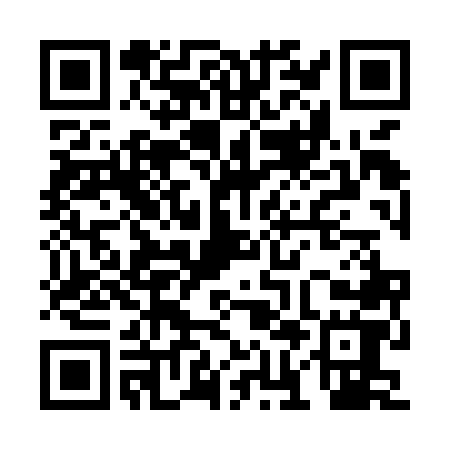 Prayer times for Kolonia Suchowola, PolandWed 1 May 2024 - Fri 31 May 2024High Latitude Method: Angle Based RulePrayer Calculation Method: Muslim World LeagueAsar Calculation Method: HanafiPrayer times provided by https://www.salahtimes.comDateDayFajrSunriseDhuhrAsrMaghribIsha1Wed2:284:5912:265:337:5310:132Thu2:254:5812:265:347:5510:173Fri2:214:5612:265:357:5710:204Sat2:174:5412:265:367:5810:235Sun2:134:5212:265:378:0010:266Mon2:124:5012:265:388:0210:307Tue2:114:4912:255:398:0310:328Wed2:104:4712:255:408:0510:339Thu2:104:4512:255:418:0610:3310Fri2:094:4312:255:428:0810:3411Sat2:084:4212:255:438:1010:3512Sun2:074:4012:255:448:1110:3513Mon2:074:3912:255:458:1310:3614Tue2:064:3712:255:468:1410:3715Wed2:064:3612:255:478:1610:3716Thu2:054:3412:255:488:1710:3817Fri2:054:3312:255:498:1910:3918Sat2:044:3112:255:498:2010:3919Sun2:034:3012:255:508:2210:4020Mon2:034:2912:255:518:2310:4121Tue2:024:2712:265:528:2410:4122Wed2:024:2612:265:538:2610:4223Thu2:024:2512:265:538:2710:4224Fri2:014:2412:265:548:2810:4325Sat2:014:2312:265:558:3010:4426Sun2:004:2212:265:568:3110:4427Mon2:004:2112:265:578:3210:4528Tue2:004:2012:265:578:3410:4629Wed1:594:1912:265:588:3510:4630Thu1:594:1812:275:598:3610:4731Fri1:594:1712:275:598:3710:47